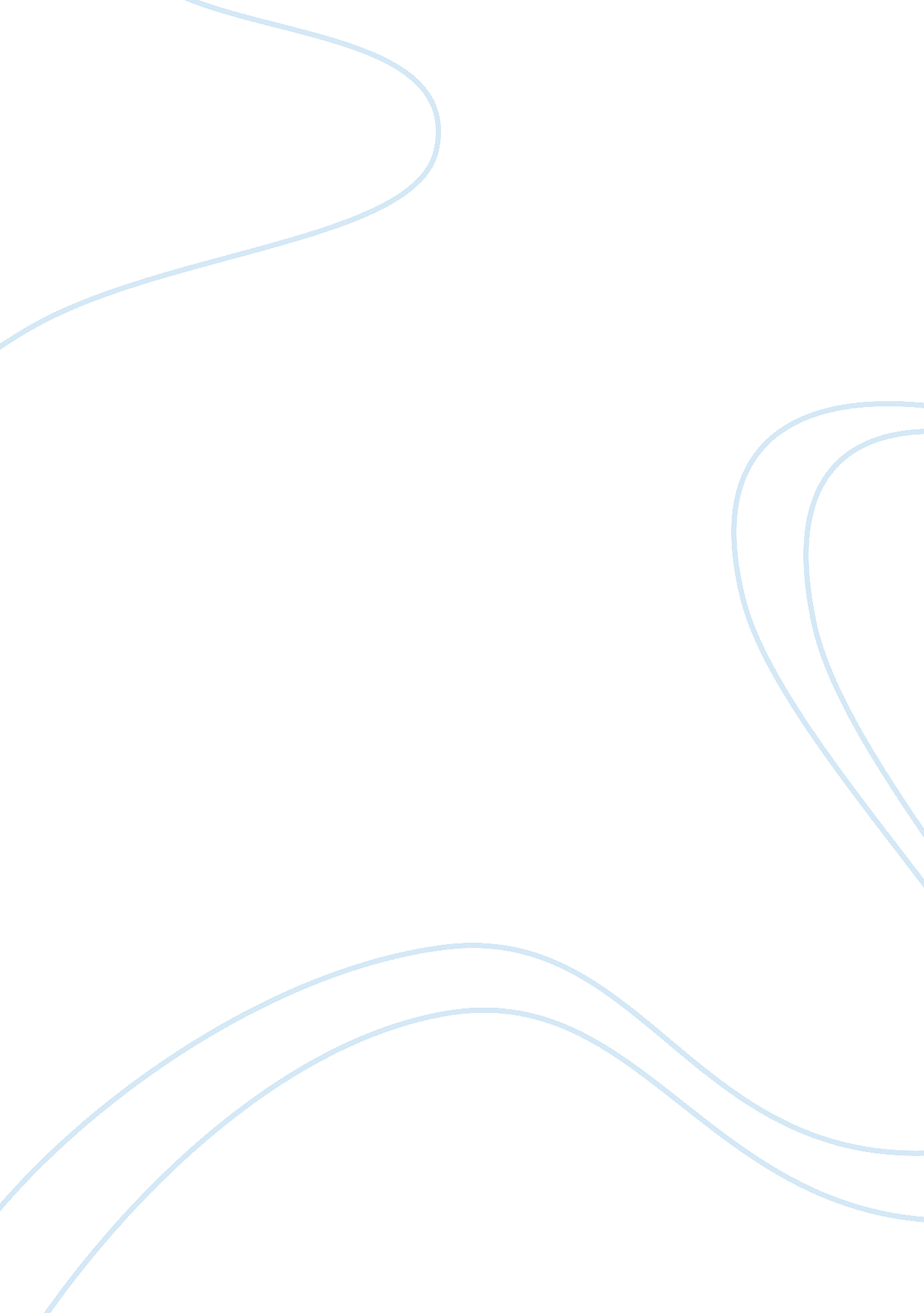 The flip of the internet fame essayCountries, Canada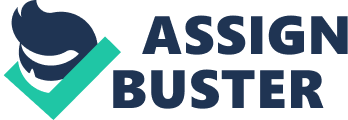 Introduction ‘ The flip side of the internet fame’ an article by Jessica Bennett. The author seeks to elaborate the negative impacts of posting on the internet on the overview of a private video concerning the video of chubby Canadian teen of the name Ghyslain Raza. The author clearly illustrates the how the character made a film of himself while acting out a specific fight scene in the film produced in the year 2002 by the name “ star wars”. On the same perception a year later the chubby Canadian teen was on the media recorded in a funny digitalized manner in the TV studio of the school’s site. 
The same video was posted online by another student without his necessary go ahead permission. Within a couple of days the film by the title ‘ Star Wars Kid” became a viral frenzy with a widespread fame of dismay which ultimately made the kid to be in the manner that somehow illustrates the context of which he feels humiliated in a certain way. This is because it was beyond his expectations to be so famous in the light of the general public and the internet global village. 
The various sites which to an extent pose to be a turmoil to the many, seek to operate under the cloak of associated framework that illustrate the context of running out of the bracket of exercising the freedom of speech and expression respectively. “ The internet has proved to be loose cannon” (Jim Cohen 2001). 
This is in the overview that as the internet focuses on the provision of updating information and at the same time sacrifices an individual’s privacy. ‘ The virtual world of the internet does not provide a safe haven of one’s own actions or even the most personal secrets that a person is hiding’ (Jessica Bennett 2002). In this context it brings the issue that reflects the Canadian teen who highlighted to be acting in the war film with the specified scenes in “ The Star” film. The personal secrets of an individual are highlighted in the lame light that seeks to destroy and effectively tint the image of the same individual. 
“ It seems there is no more respect for personal privacy in the virtual sense of the word” (Jessica Bennett 2002). In this statement the author seeks to bring the most elucidating and tormenting situation that an individual goes through when ones image is tinted and painted in a color that demarcates the violations of one’s personal rights and infringement of the same. In this case the Canadian teen’s family is pushed to an end that makes them pay the relevant high price for his counseling and the associated trauma that the young boy passes through. On that overview the internet poses a mental torture and trauma in a frenzy that brings the negatives to the teen in a lame light that lowers his self esteem. 
As a result, as illustrated by Ms. Bennett’s essay, it can be accomplished that an accusation can accordingly generate an internet sensation even that seeks to the disadvantage of a person’s character. In my own view the context whether true or false the internet serves as a deterrent in creating the unsolvable havocs in the global overview that maliciously taint the images of the various innocent creatures. 
The maliciously posted blogs and videos against an individual can cause obsolete defamation that one cannot even finish in court because the specific act liability cannot be proven libelous. Sadly these malicious actions can break or on the other view make a person in the face of the global overview. 